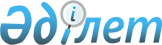 Еуразиялық экономикалық одақтың Бірыңғай кедендік тарифінің бағалы аң терісінің және иленген немесе өңделген терілердің шикізатына қатысты кедендік әкелу баждарының ставкаларын белгілеу туралыЕуразиялық экономикалық комиссия Алқасының 2018 жылғы 7 қыркүйектегі № 146 шешімі
      2014 жылғы 29 мамырдағы Еуразиялық экономикалық одақ туралы шарттың 42 және 45-баптарына сәйкес Еуразиялық экономикалық комиссия Алқасы шешті:
      1. Қосымшаға сәйкес Еуразиялық экономикалық одақтың Бірыңғай кедендік тарифінің бағалы аң терісінің және иленген немесе өңделген терілердің шикізатына қатысты кедендік әкелу баждарының ставкалары (Еуразиялық экономикалық комиссия Кеңесінің 2012 жылғы 16 шілдедегі №54 шешіміне қосымша) белгіленсін.
      2. Еуразиялық экономикалық одақтың Бірыңғай кедендік тарифіне ескертулер мынадай мазмұндағы 22С ескертуімен толықтырылсын:
      "22С" кедендік әкелу бажының ставкасы кедендік құнның 0 (нөл) % мөлшерінде Еуразиялық экономикалық комиссия Алқасының 2018 жылғы 7 қыркүйектегі № 146 шешімі күшіне енген күннен бастап қоса алғанда 2020 жылғы 30 қыркүйекке дейінгі аралықта қолданылады.
      3. Осы Шешім  ресми жарияланған күнінен бастап күнтізбелік 30 күн өткен соң күшіне енеді. Еуразиялық экономикалық одақтың Бірыңғайкедендік тарифінің кедендік әкелу баждарының СТАВКАЛАРЫ
					© 2012. Қазақстан Республикасы Әділет министрлігінің «Қазақстан Республикасының Заңнама және құқықтық ақпарат институты» ШЖҚ РМК
				
      Еуразиялық экономкалық комиссияАлқасының Төрағасы

Т. Саркисян
Еуразиялық экономикалық
комиссия Алқасының
2018 жылғы 7 қыркүйектегі
№ 146 шешімімен
БЕКІТІЛГЕН
ЕАЭО СЭҚ ТН коды
Позициялардың атауы
Кедендік әкелу бажының ставкасы (кедендік құннан пайызбен не еуромен, не АҚШ долларымен)
4301 30 000 0
- мынадай тұқымды қозылар: астрахан, құйрықты, қаракөл, парсы тұқымдары және осыған ұқсас тұқымдар, сондай-ақ үнді, қытай, моңғол немесе тибет тұқымдары, тұтас, басы бар немесе басы жоқ, құйрығы немесе табандары
3(22C)
4301 60 001 0
- қарақошқыл түлкілер
3(22C)
4301 60 002 0
- қызыл түсті түлкі
3(22C)
4301 60 006 0
- көгілдір түсті түлкі
3(22C)
4301 60 007 0
- ақ түлкі
3(22C)
4301 60 009 0
- өзгелері
3(22C)
4301 80 300 0
- суырлар
3(22C)
4301 80 501 0
- сілеусіндер 
3(22C)
4301 80 509 0
- өзгелері
3(22C)
4301 80 701 0
- ақ тышқан
3(22C)
4301 80 702 0
- бұлғын
3(22C)
4301 80 703 0
- сусарлар
3(22C)
4301 80 704 0
- камшаттар
3(22C)
4301 80 705 0
- сары күзендер
3(22C)
4301 80 706 0
- күзендер
3(22C)
4301 80 707 1
- теңіз камшаттары
3(22C)
4301 80 707 9
- өзгелері
3(22C)
4301 80 708 0      
- тиіндер
3(22C)
4301 80 709 1
- ор қояндар немесе ақ қояндар
3(22C)
4301 80 709 2
- құндыз
3(22C)
4301 80 709 3
- ондатрлар
3(22C)
4301 80 709 4      
- саз құндыздар
3(22C)
4301 80 709 5
- тиіндердің, гренландия итбалықтарының немесе  айдарлы итбалықтардың балаларының терілері
3(22C)
4301 80 709 6      
- тиіндердің және итбалықтардың  балаларының (гренландия итбалықтары мен айдарлы итбалықтарынан басқа)
3(22C)
4301 80 709 7      
- өзгелері
3(22C)
4301 80 709 9      
- өзгелері
3(22C)
4301 90 001 0
- ақ түлкі
3(22C)
4301 90 002 0
- өзгелері
3(22C)
4301 90 009 0
- өзгелері
3(22C)
4302 19 100 0
- құндыз
5(22C)
4302 19 200 0
- ондатрлар
5(22C)
4302 19 301 0
- қарақошқыл түсті түлкілер
5(22C)
4302 19 302 0
- қызыл түсті түлкілер
5(22C)
4302 19 306 0      
- көгілдір түсті түлкі
5(22C)
4302 19 307 0      
- ақ түсті түлкі
5(22C)
4302 19 309 0
- өзгелері
5(22C)
4302 19 350 0      
- ор қоян немесе ақ қоян
5(22C)
4302 19 410 0
- тиіндердің, гренландия итбалықтарының немесе айдарлы итбалықтардың балаларының терілері
5(22C)
4302 19 491 0      
- тиіндердің және итбалықтардың  балаларының (гренландия итбалықтары мен айдарлы итбалықтарынан басқа)
5(22C)
4302 19 499 0      
- өзгелері
5(22C)
4302 19 499 0      
- өзгелері
5(22C)
4302 19 501 0      
- теңіз камшаттары
5(22C)
4302 19 502 0
- саз құндыз
5(22C)
4302 19 600 0
- суырлар
5(22C)
4302 19 701 0
- сілеусіндер
5(22C)
4302 19 709 0
- өзгелері
5(22C)
4302 19 750 0
- мынадай тұқымды қозылар: астрахан, құйрықты, қаракөл, парсы тұқымдары және осыған ұқсас тұқымдар, сондай-ақ үнді, қытай, моңғол немесе тибет тұқымдары, тұтас, бас бар немесе басы жоқ, құйрығы немесе табандары
5(22C)
4302 19 801 0
- қой терісі
5(22C)
4302 19 802 0
- тері масаты
5(22C)
4302 19 803 0
- тон  тігуге арналған қой терісі
5(22C)
4302 19 804 0
- қой терісі және үлбірлі тері тонға арналған
5(22C)
4302 19 809 0
- өзгелері
5(22C)
4302 19 951 0      
- ақ тышқан
5(22C)
4302 19 952 0      
- бұлғын
5(22C)
4302 19 953 0
- сусарлар
5(22C)
4302 19 954 0      
- камшаттар
5(22C)
302 19 955 0
- сары күзен
5(22C)
4302 19 956 0
- күзен
5(22C)
4302 19 957 0
- жанат
5(22C)
4302 19 958 0
- тиіндер
5(22C)
4302 19 959 0
- өзгелері
5(22C)
4302 20 001 0      
- қарақошқыл және қызыл түсті түлкілер
5(22C)
4302 20 002 0
- түлкі
5(22C)
4302 20 003 0
- өзгелері
5(22C)
4302 20 009 0
- өзгелері
5(22C)
4302 30 100 0      
- тілімдері
5(22C)
4302 30 250 0
- ор қоян немесе ақ қоян
5(22C)
4302 30 310 0
- мынадай тұқымды қозылар: астрахан, құйрықты, қаракөл, парсы тұқымдары және осыған ұқсас тұқымдар, сондай-ақ
үнді, қытай, моңғол немесе тибет тұқымдары, тұтас, бас бар немесе басы жоқ, құйрығы немесе табандары
5(22C)
4302 30 410 0
- ондатрлар
5(22C)
4302 30 451 0
- қарақошқыл түсті түлкілер
5(22C)
4302 30 452 0
- қызыл түсті түлкілер
5(22C)
4302 30 456 0      
- көгілдір түсті түлкі
5(22C)
4302 30 457 0
- ақ түсті түлкі
5(22C)
4302 30 459 0
- өзгелері
5(22C)
4302 30 510 0
- тиіндердің, гренландия итбалықтарының немесе айдарлы итбалықтардың балаларының терілері
5(22C)
4302 30 551 0
- тиіндердің және итбалықтардың  басқа балаларының (гренландия итбалықтары мен айдарлы итбалықтарынан басқа) терілері
5(22C)
4302 30 559 0      
- өзгелері
5(22C)
4302 30 611 0
- теңіз камшаттары
5(22C)
4302 30 612 0      
- саз құндыз
5(22C)
4302 30 711 0      
- сілеусіндер
5(22C)
4302 30 719 0
- өзгелері
5(22C)
4302 30 951 0      
- бұлғын
5(22C)
4302 30 952 0      
- сусарлар
5(22C)
4302 30 953 0      
- ақ тышқандар
5(22C)
4302 30 954 0      - 
- сары кзендер
5(22C)
4302 30 955 0      
- күзен
5(22C)
4302 30 956 0      
- жанат
5(22C)
4302 30 957 0      
- тиіндер
5(22C)
4302 30 959 0      
- өзгелері